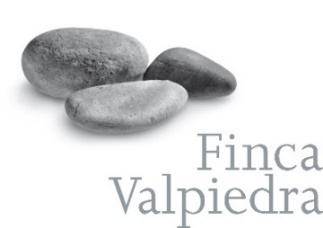 Our proposal for the BODEGA PICNICSpanish omelet“Bodega” Ham Pork loin headPâté with toastsPiquillo peppers with white tuna belly filletsCrispy chipsSelection of cheeses with quince jellyAccompanying wine: White Finca Montepedoroso 100% verdejo aged on its lees OR red Cantos de Valpiedra Crianza